Ferienprogramm bei uns auf dem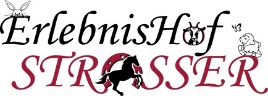 RIENSPAß  ERLEBNIS-BAUERNHOFIn den Sommerferien 2022 wollen wir euch wieder ein ganz besonderes Ferienprogramm bei uns und den Pferden anbieten. Um auf alle Kinder altersgerecht eingehen zu können teilen wir das Programm in 3 Altersgruppen auf:                                                                              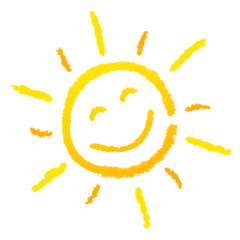 Gruppe 1: 4-5 JahreGruppe 2: 6-7 JahreGruppe 3: ab 8 JahreDie Gruppen werden dann abhängig von der Anzahl der Anmeldungen aufgeteilt. Natürlich müssen Geschwister oder z.B. Freunde nicht getrennt werden. Mit der Gruppe 1 wollen wir spielerisch den Umgang mit den Tieren lernen. Es gibt geführtes Reiten und Spiele rund um die Tiere. Auch wollen wir Kreativität und Geschicklichkeit fördern. Der Gruppe 2 wollen wir schon mehr den selbständigen Umgang mit den Tieren zeigen. Das heißt sie können auch schon versuchen das Pferd selbständig zu führen, usw. Auch hier wollen wir mit verschiedenen Spielen Gleichgewicht und Geschicklichkeit fördern.Gruppe 3 ist ähnlich wie Gruppe 2, nur kann vielleicht hier schon etwas länger und intensiver selbständig geritten werden. Das genaue Programm wird dann am ersten Tag vor Ort mit den Kindern miteinander bestimmt. Sie entscheiden selbst was ihnen am meisten Spaß machen würde. Es gibt 2 Kurse (4 Termine im Juli und 4 Termine im August 2022):Gruppe 1 an jedem Mittwoch im Juli und August (außer der 31.8.)Gruppe 2 an jedem Donnerstag im Juli und AugustGruppe 3 an jedem Freitag im Juli und August jeweils 13 – 18 Uhr. Es kann jeweils ein gesamter Monat mit allen 4 Terminen oder auf Anfrage auch Einzeltermine gebucht werden.Kosten: Euro 90,-- pro Kind für einen gesamten Kurs (d.h. für 4 Termine), ein Einzeltermin kostet Euro 25,-- pro Kind und für eine Buchung Juli und August gibt es einen Sonderpreis von Euro 150,-- pro Kind. Anmeldungen und Fragen bitte unter der TelNr.: 0664/1231001 oder per E-Mail an kontakt@erlebnishofstrasser.comGetränke und eine kleine Jause für Zwischendurch sind im Preis inbegriffen. Bitte festes Schuhwerk und wetterfeste Kleidung mitbringen.ErlebnisHof Strasser, 3522 Allentsgschwendt 52